                  DRIVER DIAGRAM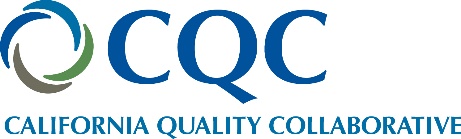 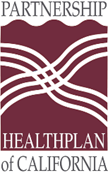 